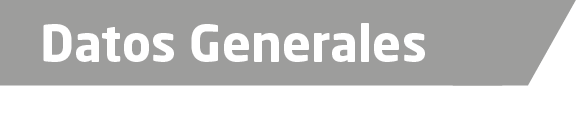 Nombre Nayeli Isabel Lara BautistaGrado de Escolaridad Licenciatura en DerechoCédula Profesional (Licenciatura) 8512148Teléfono de Oficina 228-8-43-59-93Correo Electrónico lic.nayeli_isabelle@hotmail.comDatos GeneralesFormación Académica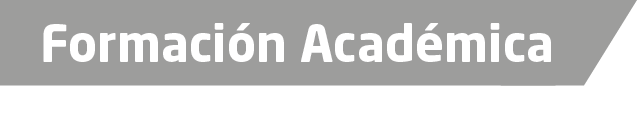 1998-2004Universidad Veracruzana Facultad de Derecho S.E.A.Trayectoria Profesional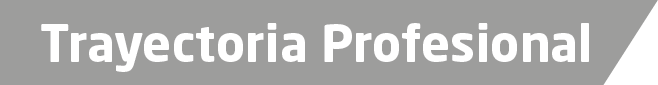 2010 a la FechaFiscal Adscrito a los Juzgados 8° de Primera Instancia Especializado en Materia de Familia, 4° de Primera Instancia, 2° Menor. Xalapa, Ver.Fiscal Adscrita al Juzgado Primero de Primera Instancia. Veracruz, Ver.Fiscal Adscrita a los Juzgados Civiles de Primera Instancia y Especializados en Materia de Familia. Veracruz, Ver.Enlace de Control de Procesos. Veracruz, Ver.Oficial Secretario. Tantoyuca, Ver.2008 a 2010Abogada en Notaría Pública n° 10 de la Décimo Séptima Demarcación Notarial.2007 a 2008Abogada Litigante en Consultores Jurídicos Corporativos. Veracruz, Ver.Aréas de Conocimiento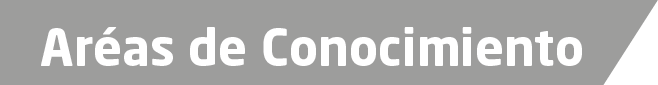 Derecho PenalDerecho CivilDerecho de FamiliaDerecho MercantilDerecho Notarial